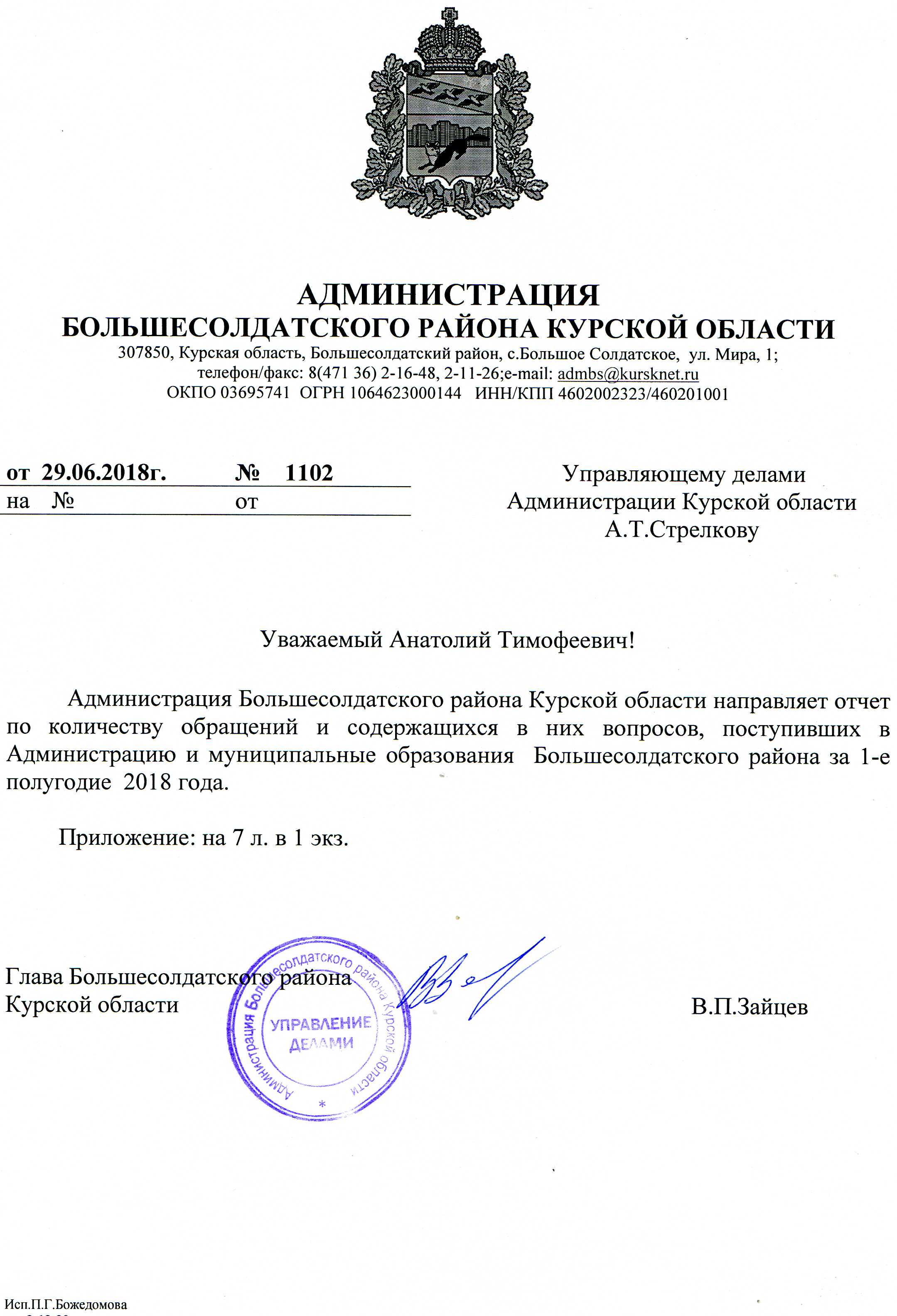 Анализ письменных и устных  обращений граждан, поступивших в Администрацию  и муниципальные образования Большесолдатского района Курской области  за 1 полугодие 2018 года         За  1 полугодие 2018 года  в Администрацию Большесолдатского района  и муниципальные образования поступило 214 обращений граждан, что на 74,1% меньше, чем  за 1 полугодие 2017 года (898),  из  них:         100 – в Администрацию Большесолдатского района, что на 12,3% больше, чем  за  1 полугодие 2018 год  (87)         114   - в органы местного самоуправления, что на 85,9 % меньше, чем за 1 полугодие 2017 года (811)         Из 100  обращений граждан  в Администрацию Большесолдатского района поступило  письменных 62, устных 38.           Личный прием граждан в Администрации района  осуществлялся как на   плановой,  так и внеплановой основе.               Прием граждан по личным вопросам проводился руководящим составом Администрации района согласно графику, который ежемесячно утверждается   распоряжением Администрации  Большесолдатского района Курской области.         Население  Большесолдатского района  информировалось  о личном и выездном  приемах граждан через средства  массовой информации, официальный сайт Администрации Большесолдатского района, а также с информационного стенда.         На территории района проводятся выездные приемы граждан.  За 1 полугодие 2018 год поступило 3  обращения граждан.               Непосредственно Главой района  рассмотрено   16  обращений жителей района, поступивших на личном приеме граждан.         Работа с обращениями граждан в Администрации Большесолдатского района определена Порядком организации работы с обращениями граждан в Администрации Большесолдатского района Курской области, утвержденным постановлением Администрации Большесолдатского района Курской области 29.10.2014г. № 422.      По характеру обращения, поступившие  на рассмотрение в Администрацию района, распределились следующим образом:         Вопросы жилищно-коммунальной сферы нашли свое отражение в 93 обращениях. Касались они  улучшения жилищных условий, оплате жилищно-коммунальных услуг, правовых основ рынка и др.            По вопросам  экономики поступило 83 обращения граждан.         В основном они касались водоснабжения, строительства и реконструкции дорог с твердым покрытием и др.        По вопросам  социальной сферы поступило 26  обращений граждан.         Прежде всего, вопросы касались трудоустройства,  материальной помощи многодетным и малоимущим семьям, семейных проблем и др.               Проанализировав отчеты администраций муниципальных образований Большесолдатского района об организации  работы с обращениями граждан за  1 полугодие 2018 года  установлено, что  в администрации сельсоветов  поступило 114 обращений граждан, что на 85,9% меньше чем за 1 полугодие 2017 года (811),  из них 83 устных обращений, что на 88,5% меньше, чем за 1 полугодие  2017 года (724) и 31  письменных, что на 64,3 %  меньше, чем за 1 полугодие 2017 года (87).Приложение №3к письму №от Сведения об обращениях граждан по типу авторапоступивших в  Администрацию и сельсоветы Большесолдатского района Курской областинаименование органа власти Курской областиза период   c 09.01.2018 по 29.06.2018Справка о рассмотрении обращений гражданв Администрацию и сельсоветы Большесолдатского района Курской областиОтчет по виду и частоте обращений граждан
с 09.01.2018 по 29.06.2018 Параметры отчета:Наименование организации: Количество обращений и содержащихся в них вопросов, поступивших в Администрацию и сельсоветы  Большесолдатского района Курской области по тематическим разделам, тематикам и группам за I полугодие 2018г.Количество обращений и содержащихся в них вопросов, поступивших в Администрацию и сельсоветы  Большесолдатского района Курской области по тематическим разделам, тематикам и группам за 2 квартал 2018г.Тип автораПоступило обращенийот заявителя181Президент РФ15Государственная Дума1Губернатор Курской области5Областная Дума1Администрация Курской области11Всего:214Из них (по типу обращений):Из них (по типу обращений):   c 09.01.2018 по 29.06.2018   c 09.01.2018 по 29.06.2018   c 09.01.2018 по 29.06.2018   c 09.01.2018 по 29.06.2018   c 09.01.2018 по 29.06.2018   c 09.01.2018 по 29.06.2018   c 09.01.2018 по 29.06.2018Государство, общество, политикаСоциальная сфераЭкономикаОборона, безопасность, законностьЖилищно-коммунальная сфераКоличество вопросов в обращенияхКоличество обращенийПоступило обращений112683193214214доложено руководителю82247060137137взято на контрольрассмотрено с выездом на место0030255рассмотрено коллегиально0160299вопросы решены положительно11125171109109меры приняты11125171109109даны разъяснения101558022105105отказаноНаправлено ответов за подписью руководителя и его заместителей513270418686Кол-во обращений, рассмотренных совместно с органами местного самоуправленияКол-во обращений, рассмотренных совместно с территориальными подразделениями федеральных органов исполнительной властиКол-во жалоб, в которых подтвердились приведенные фактыКол-во жалоб, по результатам рассмотрения которых виновные в нарушении прав граждан наказаныРассмотрено обращений с нарушением срокаНаходятся на рассмотренииКол-во судебных исков по жалобам о нарушении прав авторов при рассмотрении обращенийкол-во актов прокурорского реагирования в случаях нарушения прав граждан при рассмотрении обращенийненадлежащее исполнение служебных обязанностей должностными лицами государственных органов власти и органов местного самоуправлениянедостатки в работе учреждений по предоставлению государственных услугнарушение законодательства в деятельности государственных учреждений, общественных объединений и частных предприятийнепринятие во внимание государственными органами власти и органами местного самоуправления при исполнении своих функций законных интересов гражданнедостаточная информативность о деятельности учреждений по предоставлению государственных услугнизкая правовая грамотность гражданНаименование (для органов местного самоуправления муниципальных районов)ВсегоВиды обращенийВиды обращенийВиды обращенийВиды обращенийЧастота обращенийЧастота обращенийЧастота обращенийНаименование (для органов местного самоуправления муниципальных районов)Всегоименноеколлективноеорганизациябез подписиПервичноеПовторноеМногократноеБольшесолдатский  район21421220020833ИТОГО:21421220020833Тематические разделыТематические разделыТематические разделыТематические разделыТематические разделыТематические разделыТематические разделыТематические разделыТематические разделыТематические разделыТематические разделыТематические разделыТематические разделыТематические разделыТематические разделыТематические разделыТематические разделыТематические разделыТематические разделыТематические разделыТематические разделыТематические разделыТематические разделыТематические разделыТематические разделыГосударство, общество, политикаГосударство, общество, политикаГосударство, общество, политикаГосударство, общество, политикаГосударство, общество, политикаСоциальная сфераСоциальная сфераСоциальная сфераСоциальная сфераСоциальная сфераЭкономикаЭкономикаЭкономикаЭкономикаЭкономикаОборона, безопасность, законностьОборона, безопасность, законностьОборона, безопасность, законностьОборона, безопасность, законностьОборона, безопасность, законностьЖилищно-коммунальная сфераЖилищно-коммунальная сфераЖилищно-коммунальная сфераЖилищно-коммунальная сфераЖилищно-коммунальная сфераТематикиТематикиТематикиТематикиТематикиТематикиТематикиТематикиТематикиТематикиТематикиТематикиТематикиТематикиТематикиТематикиТематикиТематикиТематикиТематикиГруппы темГруппы темГруппы темГруппы темГруппы темКоличествообращенийКоличество вопросов в обращениях (4+5+6+7+8)Конституционный строй Основы государственного управленияМеждународные отношения. Международное правоГражданское правоИндивидуальные правовые акты по кадровым вопросам, вопросам награждения, помилования, гражданства, присвоения почетных и иных званийСемьяТруд и занятость населения Социальное обеспечение и социальное страхование 6Образование. Наука. КультураЗдравоохранение. Физическая культура и спорт. ТуризмФинансы Хозяйственная деятельность Внешнеэкономическая деятельность. Таможенное дело 11Природные ресурсы и охрана окружающей природной средыИнформация и информатизацияОборона Безопасность и охрана правопорядкаУголовное право. Исполнение наказанийПравосудиеПрокуратура. Органы юстиции. Адвокатура. НотариатЖилищное законодательство и его применениеЖилищный фонд Нежилой фондОбеспечение права на жилище Содержание и обеспечение коммунальными услугами жилого фонда11234444455555666667777788888Поступило обращений  (всего)Поступило обращений  (всего)2142147425133316625162131314в том числе устнов том числе устно12112165533935138826в том числе письменнов том числе письменно939314287275245118результативность по рассмотренным и направленным по компетенции обращениям за отчетный период 2018 годаподдержанорезультативность по рассмотренным и направленным по компетенции обращениям за отчетный период 2018 годав том числе меры приняты1091091262112311527111результативность по рассмотренным и направленным по компетенции обращениям за отчетный период 2018 годаразъяснено10510564571215394106123результативность по рассмотренным и направленным по компетенции обращениям за отчетный период 2018 годане поддержаноТематические разделыТематические разделыТематические разделыТематические разделыТематические разделыТематические разделыТематические разделыТематические разделыТематические разделыТематические разделыТематические разделыТематические разделыТематические разделыТематические разделыТематические разделыТематические разделыТематические разделыТематические разделыТематические разделыТематические разделыТематические разделыТематические разделыТематические разделыТематические разделыТематические разделыГосударство, общество, политикаГосударство, общество, политикаГосударство, общество, политикаГосударство, общество, политикаГосударство, общество, политикаСоциальная сфераСоциальная сфераСоциальная сфераСоциальная сфераСоциальная сфераЭкономикаЭкономикаЭкономикаЭкономикаЭкономикаОборона, безопасность, законностьОборона, безопасность, законностьОборона, безопасность, законностьОборона, безопасность, законностьОборона, безопасность, законностьЖилищно-коммунальная сфераЖилищно-коммунальная сфераЖилищно-коммунальная сфераЖилищно-коммунальная сфераЖилищно-коммунальная сфераТематикиТематикиТематикиТематикиТематикиТематикиТематикиТематикиТематикиТематикиТематикиТематикиТематикиТематикиТематикиТематикиТематикиТематикиТематикиТематикиГруппы темГруппы темГруппы темГруппы темГруппы темКоличествообращенийКоличество вопросов в обращениях (4+5+6+7+8)Конституционный строй Основы государственного управленияМеждународные отношения. Международное правоГражданское правоИндивидуальные правовые акты по кадровым вопросам, вопросам награждения, помилования, гражданства, присвоения почетных и иных званийСемьяТруд и занятость населения Социальное обеспечение и социальное страхование 6Образование. Наука. КультураЗдравоохранение. Физическая культура и спорт. ТуризмФинансы Хозяйственная деятельность Внешнеэкономическая деятельность. Таможенное дело 11Природные ресурсы и охрана окружающей природной средыИнформация и информатизацияОборона Безопасность и охрана правопорядкаУголовное право. Исполнение наказанийПравосудиеПрокуратура. Органы юстиции. Адвокатура. НотариатЖилищное законодательство и его применениеЖилищный фонд Нежилой фондОбеспечение права на жилище Содержание и обеспечение коммунальными услугами жилого фонда11234444455555666667777788888Поступило обращений  (всего)Поступило обращений  (всего)10610641228273051306134в том числе устнов том числе устно57573212415118623в том числе письменнов том числе письменно49491127315512111результативность по рассмотренным и направленным по компетенции обращениям за отчетный период 2018 годаподдержанорезультативность по рассмотренным и направленным по компетенции обращениям за отчетный период 2018 годав том числе меры приняты4747124151123414результативность по рассмотренным и направленным по компетенции обращениям за отчетный период 2018 годаразъяснено59593124262547212результативность по рассмотренным и направленным по компетенции обращениям за отчетный период 2018 годане поддержано